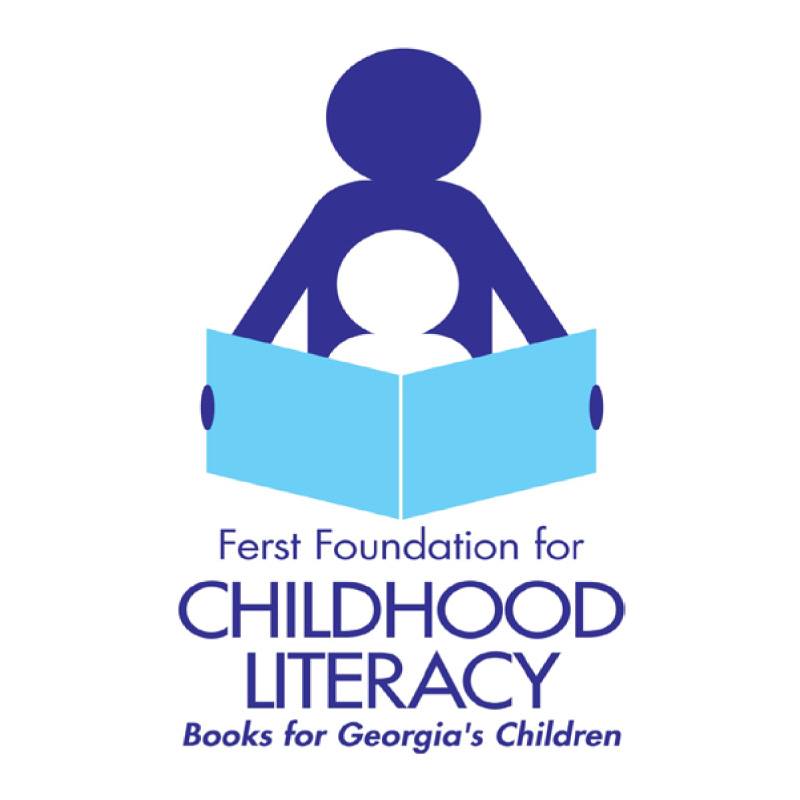 Ferst Foundation for Childhood Literacy Volunteer ApplicationName:Age:Reason for volunteering:Email address:Phone number:Preferred method of contact: